Специальность:_ОП     Курс:____I_______,  группа ТОД 199Дисциплина Иностранный языкДата 24.03.2020ФИО преподавателя Файзрахманова Ю.С.Сдать в электронном формате до 26.03 на электронную почту julia_amira@mail.ru  Тема. Обычаи и традиции англоговорящих стран. Артикли с названиями стран.Прочитать и перевести текст упр. 8 стр. 164-165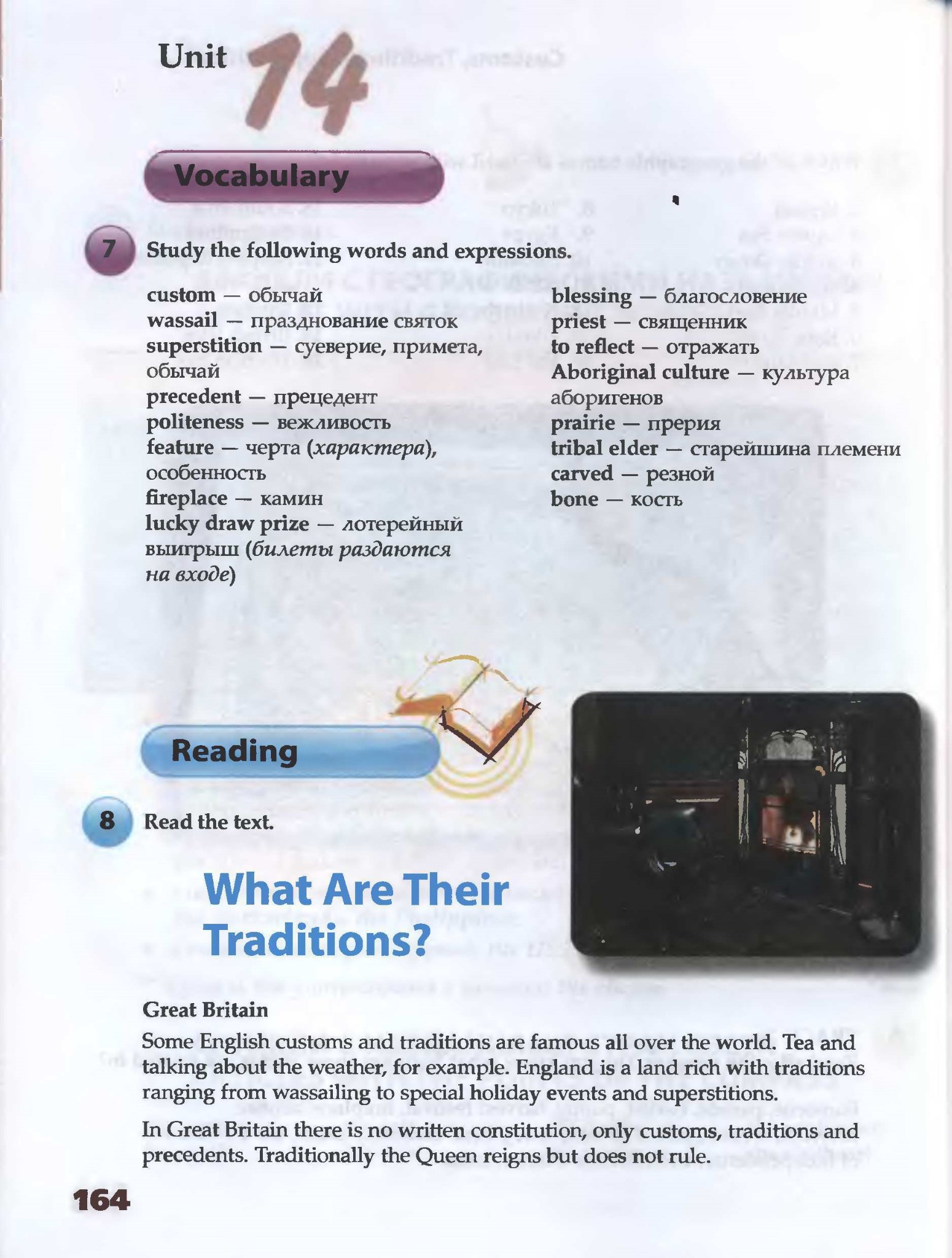 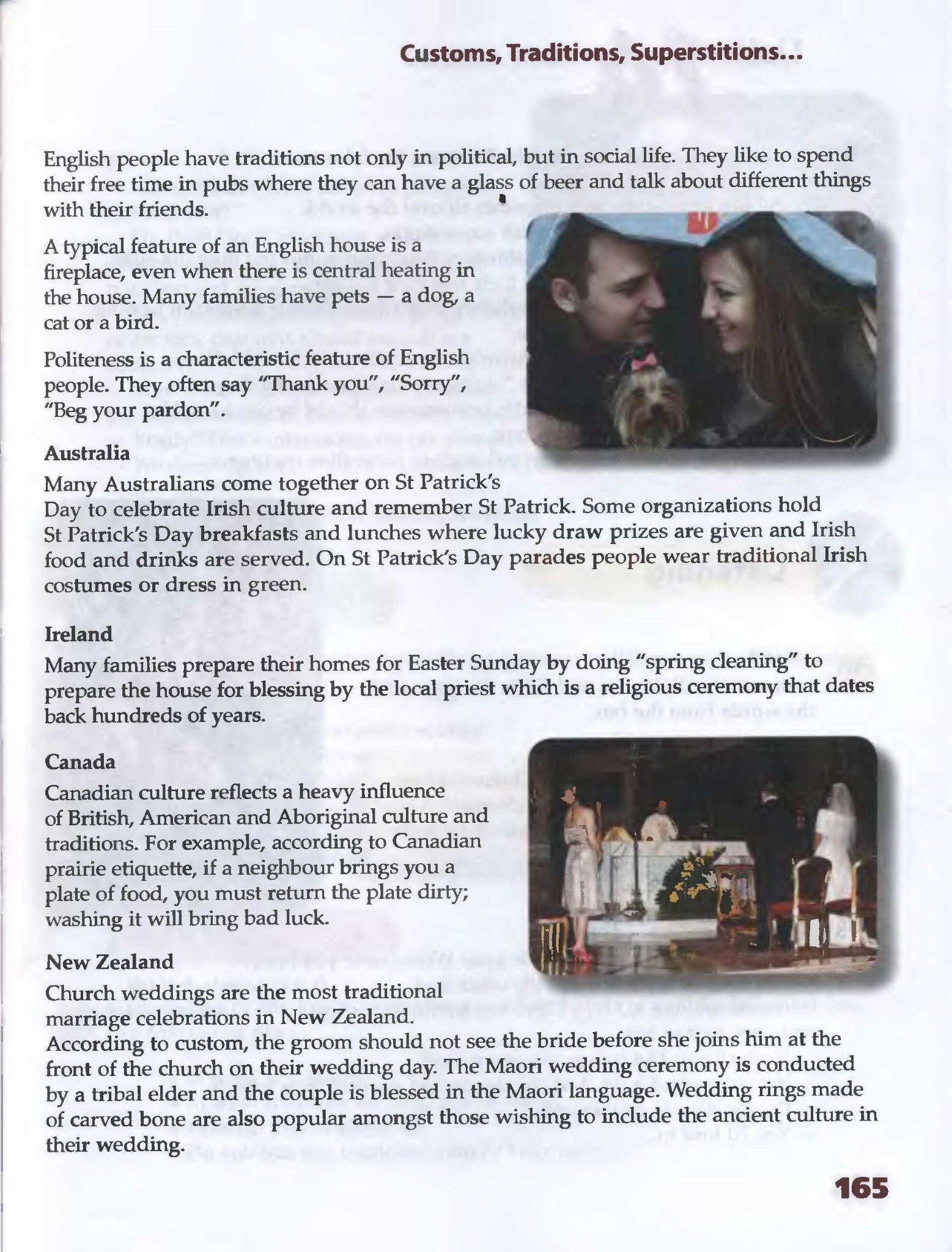 Письменно выполнить упр. 9 стр. 166. Верны или неверны данные утверждения. Если неверны, найти в тексте и записать верное утверждение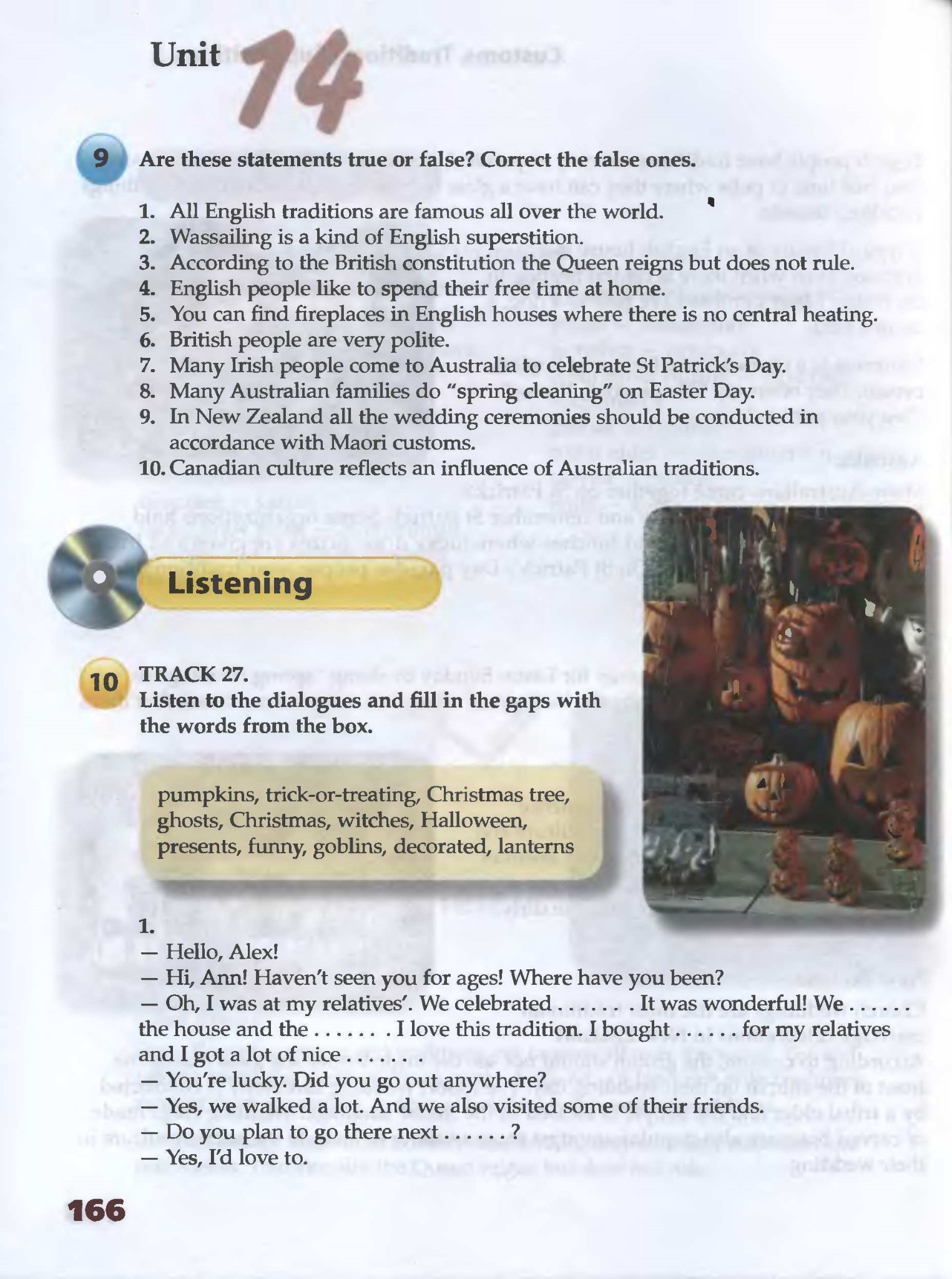 Письменно выполнить упр. 13. Стр. 167. Найти 10 спрятанных слов.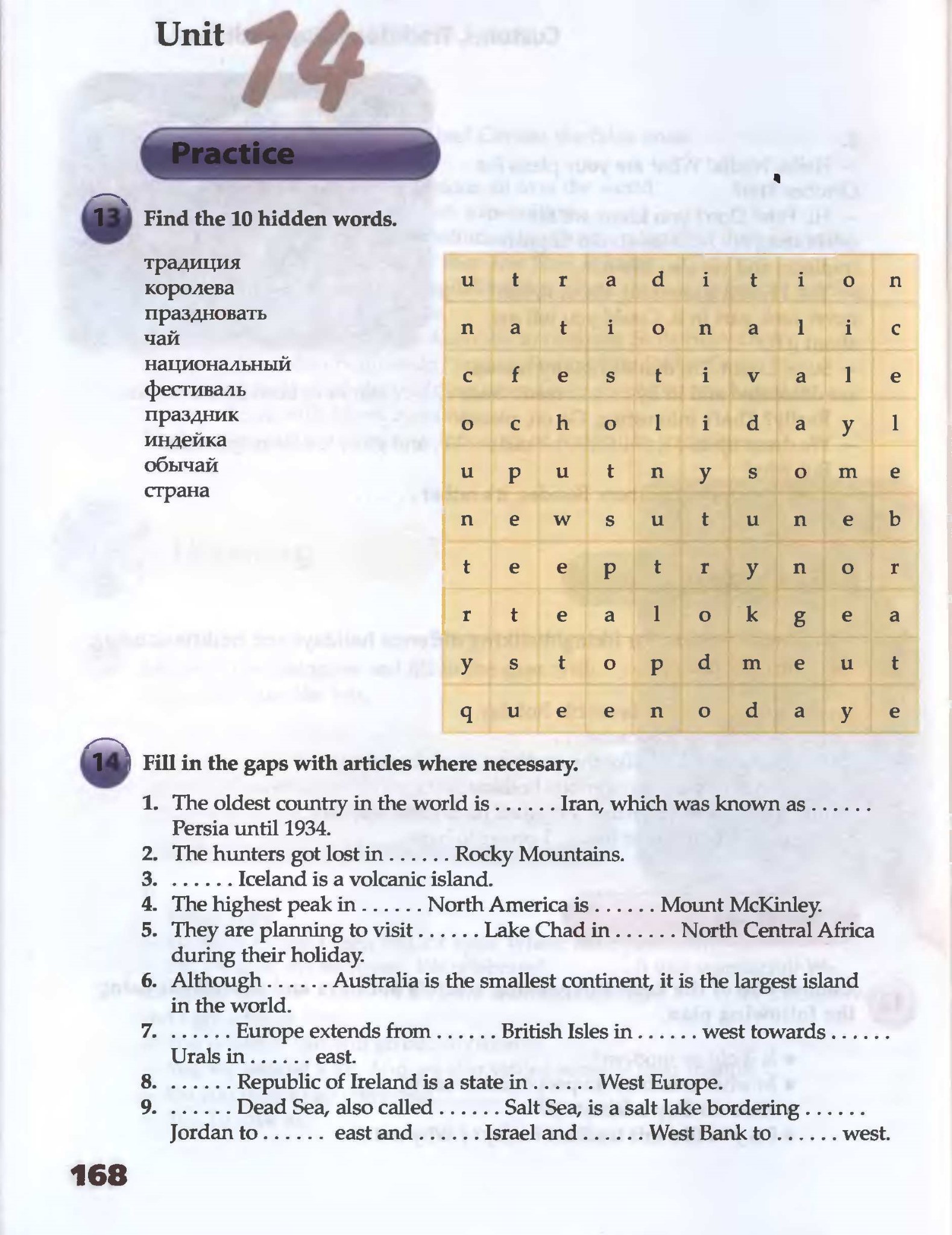 Д/З составить сообщение о традициях одной из англо-говорящих стран (не менее 8 предожений)